Course InformationInstructure Information Course Delivery Method Course Description Course Learning Outcomes Learning Resources Meetings and Subjects Time Table *Includes: lecture, flipped Class, project based learning, problem solving based learning, collaboration learning.  Course Contributing to Learner Skill Development Assessment Methods and Grade Distribution                    * Include: quizzes, in-class and out of class assignments, presentations, reports,                      videotaped assignment, group, or individual project.Alignment of Course Outcomes with Learning and Assessment Methods   *Include: lecture, flipped class, project based learning, problem solving based learning, collaboration learning.   ** Include: quizzes, in-class and out of class assignments, presentations, reports, videotaped assignments, group or individual projects. Course PolicesProgram Learning Outcomes to be Assessed in this Course Description of Program learning Outcomes Assessment Method  Assessment Rubric of the Program Learning OutcomesApproved Date:                      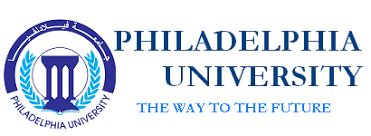 Philadelphia UniversityIssue:Faculty: BusinessCredit Hours: 3 hours Department: Business AdministrationDegree: Bachelor  Course SyllabusAcademic Year: 2023/2024Prerequisite Prerequisite Course TitleCourse TitleCourse No.   03501100350110Principles of Electronic Marketing Principles of Electronic Marketing 0352200Room No.Class TimeClass TimeCourse TypeCourse Type3230613:10-14:00Sun, Tues13:10-14:00Sun, Tues Univirsity Requirement                Fuclty Requirement 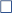    Major  Requirement               Elective Compulsory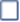  Univirsity Requirement                Fuclty Requirement    Major  Requirement               Elective CompulsoryE-mailOffice HoursPhone No.Office No.Namemalrwashdeh@philadelphia.edu.joSun and Tues 14:00-15:00 pm263142322Dr. Muneer Alrwashdeh     Blended               Online                   Physical      Blended               Online                   Physical      Blended               Online                   Physical      Blended               Online                   Physical Learning ModelLearning ModelLearning ModelLearning ModelPhysicalAsynchronousSynchronousPercentage%7030%--PercentageThis course focuses on introducing the basic concept of digital marketing, external and internal online environment forces, online marketing mix, factors of a digital marketing strategy, using key techniques in the area, including search, social media and content marketing, conversion optimization, and marketing automation. It also introduces increased data-driven marketing techniques with many new examples covering digital analytics, artificial intelligence, and machine learning.Corresponding Program Outcomes  OutcomeNumberKnowledge Knowledge Knowledge Kp1Identify the roles and functions that digital marketing and e-commerce play within an organization.K1Kp1Understand how to build a brand identity on social media.K2Kp1Explain how business objectives, marketing objectives, performance goals, and key performance indicators (KPIs) are related to each other.K3Kp4Explain how to conduct market research and product research.K4Kp2Identify practices for email marketing, including automation, tool selection, and building and managing email lists.K5Kp1Monitor an e-commerce store’s performance.K6Skills Skills Skills Sp1Communicating effectively in all forms, written, visual, and oral, for operating efficiently in the marketing environment.S1Sp2Employ digital skills, using different software applications to visually present information and data concisely.S2Sp3Apply critical thinking skills in decision-making and solving individual, business, and community-related problems.S3CompetenciesCompetenciesCompetenciesCp3Perform effectively in teamwork and display interpersonal skills in applying marketing concepts and principles.C1Dave Chaffey and Fiona Ellis-Chadwick. (2022). Principles of Digital Marketing (8th Edition). Pearson publishing.Course TextbookTracy L. Tuten. (2020). Principles of Marketing for a Digital Age (First Edition). SAGE publishing.Stephanie Diamond. (2019). Digital Marketing (First Edition).‏ Dummies publishing.Supporting Referenceswww.ebsco.comhttp://library.philadelphia.edu.jo/ST_EN.htmhttps://bit.ly/3vblsIH (APA7 Referencing)Supporting Websites     Classroom        laboratory       Learning Platform         Other  Teaching Environment                                             Learning MaterialTaskLearning Method*TopicWeekSyllabusIntroduce the instructorMeet studentsClass ground rulesSyllabus introductionOrientationCourse introduction1Chapter 1Read ChapterDiscussionsVideo LectureCollaborative learningDigital marketing fundamentals:Monitor an e-commerce store’s performance.Monitor an e-commerce store’s performance.Identify the roles and functions that digital marketing and e-commerce play within an organization.Understand the customer journey and the function of journey maps.Explain the concept of a marketing funnel.Describe how the different parts of a marketing funnel can help drive engagement, conversion, and loyalty.2Chapter 1.b(Supporting material 1)Read ChapterMind mapping and BrainstormingLectureFlipped classDigital marketing fundamentals:Understand why measurement at each stage of the marketing funnel is important.Identify leading brands and elements that make brands successful.Understand the elements and goals of a digital marketing and e-commerce strategy.3Chapter 2(Supporting material 1)Read ChapterGroup DiscussionHomework 1LectureCollaborative learning Customer Understanding and Digital Marketing:Identify customer personas and build your target audience.Describe the marketing funnel’s purpose and benefits.Learn strategies to build brand awareness among potential customers.Detail how to build interest and have potential customers consider your business.Understand how to increase your conversion rate.4Chapter 2.b (Supporting material 1)Read ChapterDiscussionMind mapping and BrainstormingLectureProblem-solving-based learning.Customer Understanding and Digital Marketing:Explain the purpose of SEO and essential SEO terms to know.Describe the first steps when working on SEO for a business.Learn about keyword/keyphrase research and recommendations.Organize a website’s structure.5Chapter 3Read ChapterDiscussionQuiz LectureFlipped class Attracting interaction with customers via social media:Define the goals of a social media campaign.Explain how to identify a target audience on social media.Determine how to choose social media platforms for a campaign.6Chapter 3. b(Supporting material 1)Read ChapterGroup DiscussionLectureCollaborative learningAttracting interaction with customers via social media:Discuss different types of social media content and the formats in which they can be presented.Understand how to build a brand identity on social media.Determine how to publish content at the right time and with the right frequency.Understand how to use social media management tools7Chapter 4Read chapterMind mapping and BrainstormingLectureProblem solving basedMarketing Analytics and Measurement:Define media planning and strategies.Plan and allocate the spending of marketing budgets.Explain how business objectives, marketing objectives, performance goals, and key performance indicators (KPIs) are related to each other.8.aMid-term ExamMid-term ExamMid-term ExamMid-term Exam8. bChapter 4. bCase studyRead ChapterIn-class group workVideo and discussionsLectureFlipped classMarketing Analytics and Measurement:Describe the unique role of performance goals and KPIs in marketing campaigns.Describe how tools like Google Analytics and Google Ads are used to measure website and ad campaign performance.9Chapter 5Read ChapterIn-class group workVideo and discussionsLectureCollaborative learningEmail Marketing:Understand how email marketing fits into a digital marketing strategy.Apply SMART, SWOT and PESTLE frameworks to set email marketing goals.Employ SMART and PESTLE audits to build an email marketing strategy.Describe email marketing best practices.10Chapter5.bRead ChapterDiscussionLectureCollaborative learningEmail Marketing:Identify common categories of marketing emails.Write effective preview text and subject lines using best practices.11Chapter 6Read ChapterDiscussionVideoHomework 2LectureCollaborative learningBuild, Launch, and Manage E-commerce Stores:Define e-commerce.Explain the advantages of selling online.Recognize common terms, tools, and roles in e-commerce.Understand essential e-commerce strategies and practices.Explain how to conduct market research and product research.Initiate an e-commerce project.12Chapter 6 Read ChapterDiscussionLectureFlipped classBuild, Launch, and Manage E-commerce Stores:explain what e-commerce stores and platforms are and how they work.Evaluate different e-commerce stores.Use basic Shopify features.Set up a mock e-commerce store using Shopify.Create a product or service listing for an e-commerce store.13project-based learningPresentationsProject-based learningGroup Presentation14project-based learningPresentationsProject-based learningGroup Presentation15Final ExamFinal ExamFinal ExamFinal Exam16Using Technology Students will use several offline software (i.e Microsoft Office) or online software (i.e Prezi and Google Slides) to deliver their presentations.  Students will use the internet search engines to capture needed data and information to perform their assignments.Students will use the electronic email for submitting the required documents.Communication Skills Students will develop their verbal and nonverbal communication skills by participating in classroom activities, group work, and presentations.Students will use creative and critical thinking while participating in classroom discussions, solving issues, and performing various assignments.Application of Concept Learnt Students will reflect on the acquired knowledge of marketing concepts, principles, and models using adult learning methods (i.e Experiential and project-based learning)Course Outcomes to be AssessedAssessment Time(Week No.)GradeAssessment MethodsK1, K2, K3
S38th week30 %Mid Term ExamS1, S2,C1ContinuousHomework 1 (5%)Homework 2(5%)Short quiz (%10)Presentation (%10)30 %Term Works*K4, K5, K6S316th week40 %Final Exam100%TotalAssessment Method**  Learning Method*Learning OutcomesNumber    Knowledge   Knowledge   Knowledge   KnowledgeIn-class ActivitiesAssignmentLectureFlipped classIdentify the roles and functions that digital marketing and e-commerce play within an organization.K1ExamIn-class ActivitiesLectureCollaborative learningUnderstand how to build a brand identity on social media.K2In-class ActivitiesPresentationLectureCollaborative learningProblem solving based learning.Explain how business objectives, marketing objectives, performance goals, and key performance indicators (KPIs) are related to each other.K3In-class ActivitiesAssignmentLectureCollaborative learningFlipped classExplain how to conduct market research and product research.K4In-class ActivitiesLectureCollaborative learningIdentify practices for email marketing, including automation, tool selection, and building and managing email lists.K5In-class ActivitiesPresentationLectureProblem solving basedFlipped classMonitor an e-commerce store’s performance.K6     Skills      Skills      Skills      Skills ExamIn-class activitiesPresentationGroup AssignmentCollaborative learningProject based learningCommunicating effectively in all forms, written, visual and oral, for operating efficiently in the business environment.S1In-class activitiesPresentationGroup AssignmentCollaborative learningProject based learningEmploy digital skills, using different software applications to visually present information and data concisely.S2In-class activitiesIndividual and group assignmentCollaborative learningProblem solving based learning.Apply critical thinking skills in decision-making and solving individual, business, and community-related problems.S3      Competencies      Competencies      Competencies      CompetenciesIn-class activitiesPresentationGroup Assignment Flipped classProject based learningPerform effectively on teamwork and display interpersonal skills in applying the management concepts and principles.C1 Policy RequirementsPolicyThe minimum pass for the course is (50%) and the minimum final mark is (35%).Passing GradeAnyone absent from a declared semester exam without a sick or compulsive excuse accepted by the dean of the college that proposes the course, a zero mark shall be placed on that exam and calculated in his final mark.Anyone absents from a declared semester exam with a sick or compulsive excuse accepted by the dean of the college that proposes the course must submit proof of his excuse within a week from the date of the excuse’s disappearance, and in this case, the subject teacher must hold a compensation exam for the student.Anyone absents from a final exam with a sick excuse or a compulsive excuse accepted by the dean of the college that proposes the material must submit proof of his excuse within three days from the date of holding that exam.Missing ExamsThe student is not allowed to be absent more than (15%) of the total hours prescribed for the course, which equates to six lecture days (n t) and seven lectures (days). If the student misses more than (15%) of the total hours prescribed for the course without a satisfactory or compulsive excuse accepted by the dean of the faculty, he is prohibited from taking the final exam and his result in that subject is considered (zero), but if the absence is due to illness or a compulsive excuse accepted by the dean of the college that the article is introduced, it is considered withdrawn from that article, and the provisions of withdrawal shall apply to it.AttendancePhiladelphia University pays special attention to the issue of academic integrity, and the penalties stipulated in the university's instructions are applied to those who are proven to have committed an act that violates academic integrity, such as cheating, plagiarism (academic theft), collusion, intellectual property rights.Academic IntegrityTargeted Performance levelAssessment MethodCourse TitleLearning OutcomeNumberDetailed Description of AssessmentNumber